My-ParishllowingFollowing MoreWhat was migration like in the past? How has our mobility changed since? Join  &  historians for an evening of round table discussions at Berkswell church, 6 July, 5.30-7. Info & registration at:   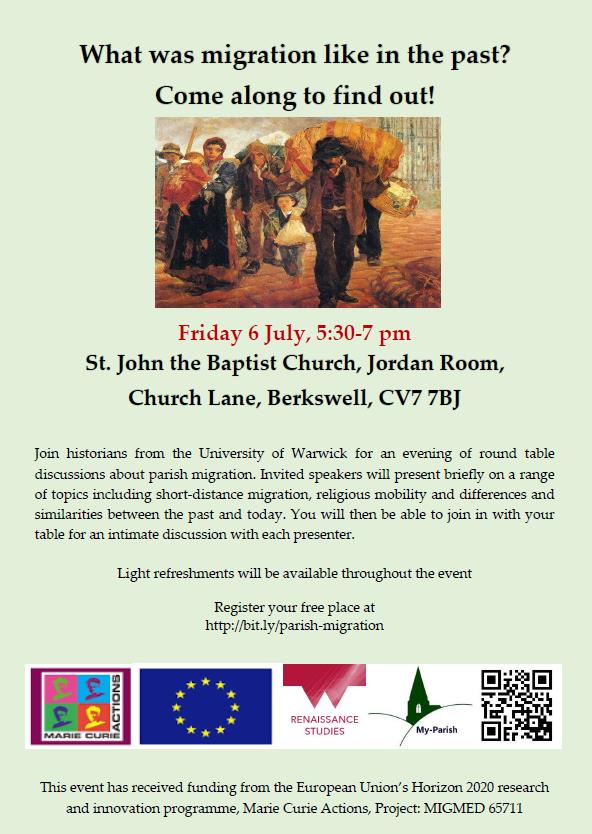 